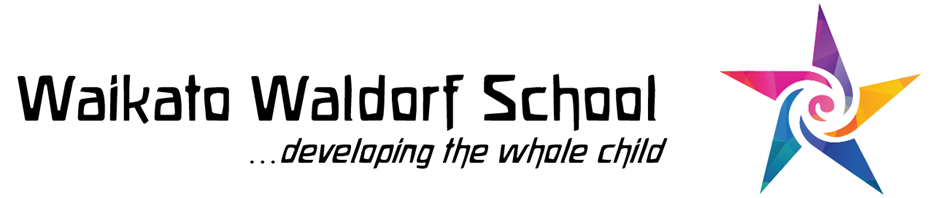 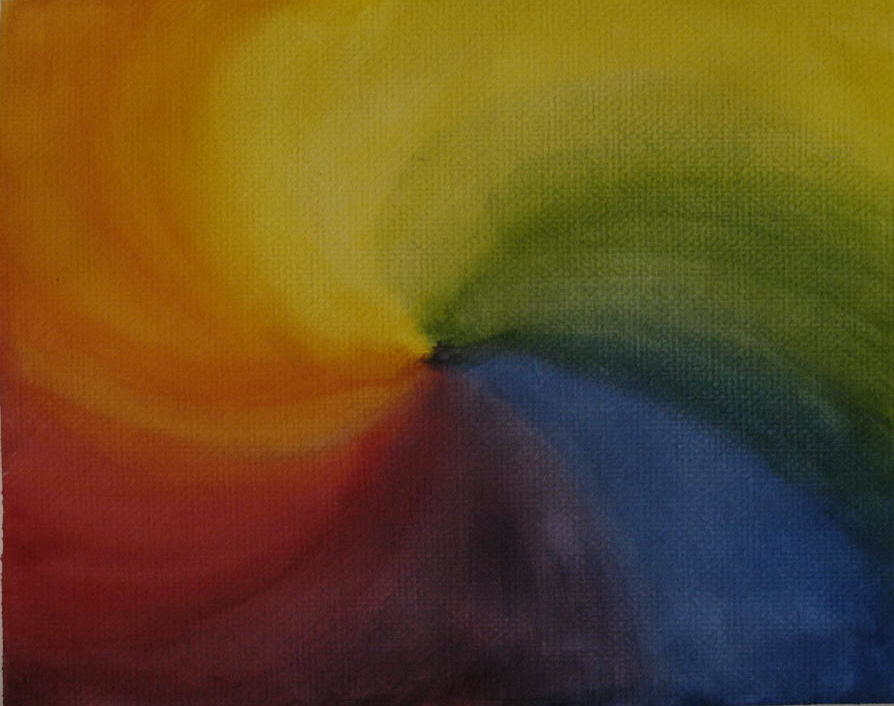                We warmly invite you toA Journey ThroughWaikato Waldorf SchoolTuesday 2nd May 6.30pm&Wednesday 13th September 6.30pmClasses 1 – 10 (Years 2 -11)Learn more about our Waldorf curriculum and how it meets the needs of the developing child  We look forward to meeting youWaikato Waldorf School85 Barrington Drive, Rototuna, HamiltonPh: 855 8710 Email: office@waikatowaldorf.school.nz